Tongue Twisters to Try! 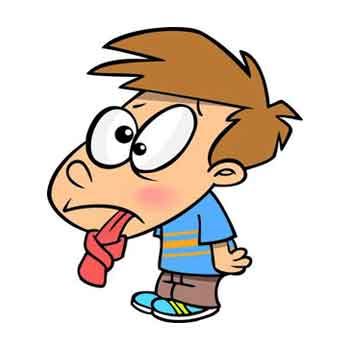 #1. She SellsShe sells sea shells by the seashore
And the shells that she sells are sea shells for sure.#2. Peter PiperPeter Piper picked a peck of pickled peppers.
A peck of pickled peppers Peter Piper picked.
If Peter Piper picked a peck of pickled peppers,
Where’s the peck of pickled peppers that Peter Piper picked?#3. I ScreamI scream, you scream, we all scream for ice cream!#4. If a DogIf a dog chews shoes, whose shoes does he choose?#5. Betty BotterBetty Botter bought a bit of butter but the bit of butter was too bitter,
so Betty bought a better bit of butter to make the bitter butter better.#6. Susie WorksWatch out for this one…it can get a little rude!Susie works in a shoeshine shop.
Where she shines she sits, and where she sits she shines shoes.#7. WoodchuckHow much wood would a woodchuck chuck, If a woodchuck could chuck wood?
A woodchuck would chuck as much wood as a woodchuck would, if a woodchuck could chuck wood.#8. Red LorryRed Lorry, yellow lorry REPEAT 